CURRICULUM & INSTRUCTION COUNCIL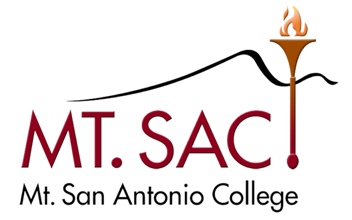 November 24, 2020 Minutes4-2460 3:30 – 5:00 PMVia Zoom MeetingX Kristina Allende, Co-ChairMadelyn Arballo, Continuing EducationX George Bradshaw, Admission & RecordsIrene Malmgren, VP InstructionJamaika Fowler, Articulation OfficerX Carol Impara, DL CoordinatorX Patricia Maestro, Mapping & Catalog CommitteeVacant, Assoc. VP InstructionX Dana Miho, FacultyX Kelly Rivera, VP Academic SenateX Dianne Rowley, Assist. Curriculum LiaisonX Pauline Swartz, Library & Learning ResourcesX Michelle Sampat, Co-ChairOm Tripathi, FacultyChisa Uyeki, Academic Senate PresidentX Kim Leiloni Nguyen, Outcomes CoordinatorKhang Vo, Student RepresentativeMeeting AgendaOutcomesApproval MinutesApproved Minutes for October 10, 2020Public CommentsInformationAcceptance of MinutesDistance Learning Committee MinutesOctober 27, 2020Educational Design Committee MinutesNovember 24, 2020Outcomes Committee MinutesNovember 10, 2020Transfer and General Education Subcommittee Minutes Mapping and Catalog Committee MinutesOctober 27, 2020Motion to add the EDC minutes for November 24, 2020. Motion accepted.AcceptedAcceptedAcceptedNoneAcceptedNew or Substantive Program ChangesFashion Retailing FundamentalsMotion to add Fashion Retailing Fundamentals CertApprovedNew CoursesNew Stand-alone coursesCourse DisciplinesItems for Discussion or ActionCourses and Programs in Catalog Not Offered Within 2 Years and AP 4020 Program and Curriculum Development – J. FowlerAP 4051 Course Equivalencies and Variances –  J. FowlerAP 4100 Graduation Requirements for Degrees and Certificates – C. UyekiAP 4235 Credit by Examination and AP 4285 Credit for Extra-Institutional LearningKeep on agendaKeep on agendaAdding graduation requirements for Associate Degrees for Transfer, Skills Certificates, Certificates of Achievement and Credit for Prior Learning.  Modified Adult Education Certificate for Noncredit Certificates. Recommended additions: Ethnic Studies requirement section. Courses designated by the Academic Senate to meet the Ethnic Studies requirement, which will be clearly identified in the college catalog and scheduled of classes. Such courses can also be counted as general education requirement or elective. This is not a requirement for graduation, but it is a requirement for the CSU. This item will be brought back for all members to see it and provide input. Will keep on agenda.The Chancellor’s Office is asking colleges to provide process and plans for Credit for Prior learning by December 31, 2020. Mt. SAC provides that in AP 4235 and AP 4285 except there were some things missing and we are presenting our recommendations to this council before submitting it to the Chancellors Office before the deadline. The group working on AP4285 will keep working on it. This item will be brought back to the next meeting. Keep on agenda.On Hold/Tabled ItemsAP 4027 Catalog Rights – K. Allende2020-21 Meetings3:30-5:002nd & 4th TuesdaysFall 2020September 8, 22October 13, 27November 10 & 24December 8, Spring 2021March 9 & 23April 13 & 27             May 11 & 25June 8